Questão 01 - Assinale a alternativa correta de acordo com as afirmações.I – A tundra é uma formação vegetal dominante no Norte do continente europeu, onde domina o clima mediterrâneo com a presença de maquis e garrigues.II – As estepes dominam a paisagem a leste do continente europeu, onde domina o clima polar com a presença de musgos e liquens.III – A floresta temperada apresenta maior diversidade de espécies na Europa.IV – A floresta boreal é caracterizada pelo domínio das coníferas.I e III estão corretasII e IV estão corretasXI – II e III estão corretasIII e IV estão corretasQuestão 02 - Dobramento moderno localizado entre a Espanha e a França, onde as altitudes chegam a 3.404m no pico de Aneto, próximo da micronação de Andorra.ApeninosCáucasoCárpatosPireneusXQuestão 03 - É o mais importante rio europeu devido ao intenso transporte de matérias-primas e produtos industrializados; Em sua foz está situado o maior porto europeu, Roterdã (Holanda). Estamos nos referindo ao rio:a) Tâmisa.	Xb) Reno.	c) Sena.	d) Danúbio.	     e) Tejo.Questão 04 - Sobre os oceanos que banham a Europa, marque a alternativa correta:a) Ao sul, o mar Mediterrâneo separa a Europa da África. A Europa limita-se ao leste com o oceano Glacial Ártico. A oeste a Europa é banhada pelo Oceano Atlântico. b) Ao sul, o mar Mediterrâneo separa a Europa da África. A Europa limita-se ao norte com o oceano Glacial Ártico. A leste a Europa é banhada pelo Oceano Atlântico. Xc) Ao sul, o mar Mediterrâneo separa a Europa da África. A Europa limita-se ao norte com o oceano Glacial Ártico. A oeste a Europa é banhada pelo Oceano Atlântico. d) Ao norte, o mar Mediterrâneo separa a Europa da África. A Europa limita-se ao sul com o oceano Glacial Ártico. A oeste a Europa é banhada pelo Oceano Atlântico. e) Ao oeste, o mar Mediterrâneo separa a Europa da África. A Europa limita-se ao nordeste com o oceano Glacial Ártico. A oeste a Europa é banhada pelo Oceano Atlântico. Questão 05 – É onde ficam concentradas as nações mais desenvolvidos do continente, devido ao seu potencial industrial, afinal essa região foi o berço da revolução industrial. Conclui-se que a região mencionada refere-se:a) Aos BalçâsXb) a Europa Ocidentalc) a Península Escandinavad) ao Leste Europeue) a Europa MediterrâneaQuestão 06 - No mapa da Europa a seguir, assinale a alternativa que representa clima destacado.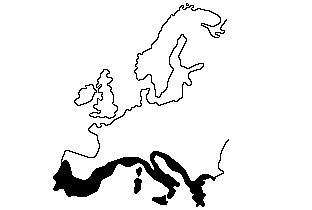 
a) Clima Temperado Continentalb) Clima Frio de Montanhac) Clima Polard) Clima Temperado OceânicoXe) Clima MediterrâneoQuestão 07 – Na extinção da Iugoslávia ao longo dos anos 90 ocorreu a desintegração de seu território, e, consequentemente durante e após os conflitos surgiram os seguintes países:a) Luxemburgo, Croácia, Albânia, Bósnia, Montenegro e LetôniaXb) Eslovênia, Macedônia, Montenegro, Croácia, Bósnia, Sérvia e Kosovoc) Finlândia, Lituânia, Ucrânia, Albânia, Kosovo, sérvia, Crimeia e Ucrâniad) Estônia, Lituânia, Letônia, Eslovênia, Luxemburgo, Albânia e MontenegroQuestão 08 - Países que fazem parte da península Ibérica:a) França, Luxemburgo, SuíçaXb) Espanha e Portugalc) Grécia, Macedônia, Turquia e Bulgáriad) Inglaterra, Irlanda do norte, Gales e Escóciae) Noruega, Suécia e FinlândiaQuestão 09 - Sobre a hidrografia do continente europeu, assinale a alternativa incorreta.O Rio Danúbio corta importantes capitais europeias.O Rio Tâmisa é um exemplo de despoluição para o mundo.O Rio Reno é o mais importante da Europa, por onde circula a maior parte dos produtos industrializados.Embora possua um trecho que fica congelado durante parte do ano, o Rio Elba é o mais extenso da Europa.XQuestão 10 - Associe a Coluna 1, em que estão indicadas algumas das montanhas mais importantes da Europa, às suas localizações e algumas características, descritas na Coluna 2. Assinale a sequência correta da enumeração.a) 1 – 5 – 2 – 4 – 3    b) 2 – 1 – 3 – 4 – 5   c) 4 – 2 – 3 – 1 – 5    d) 2 – 3 – 4 – 5 – 1    Xe) 4 – 1 – 3 – 5 – 2   Questão 11 - O continente Europeu é conhecido como “Velho Mundo”. Foi berço da civilização ocidental, da Revolução Industrial, do iluminismo e de diversas invenções  importantíssimas para o ser humano. Infere-se que entre os países relacionados aqueles que faz parte desse continente é:a) a Austráliab) o AfeganistãoXc) Luxemburgod) Bruneie) BelizeQuestão 12 – Dê os limites da Europa.a) Norte – Oceano Glacial Ártico  b) Sul –Mar mediterrâneo c) Leste –Ásiad) Oeste – Oceano atlânticoGabarito                                                                      BOA PROVA!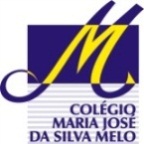 COLÉGIO MARIA JOSÉ DA SILVA MELOCOLÉGIO MARIA JOSÉ DA SILVA MELOCOLÉGIO MARIA JOSÉ DA SILVA MELOCOLÉGIO MARIA JOSÉ DA SILVA MELOQuantitativo Serie: 9º AnoProfessor (a): CristovãoData:  27 /03/2021Data:  27 /03/2021Qualitativo Serie: 9º AnoProfessor (a): CristovãoData:  27 /03/2021Data:  27 /03/2021TrabalhosNome:Amanda Gabrielly Alves de AmorimNome:Amanda Gabrielly Alves de AmorimNome:Amanda Gabrielly Alves de AmorimNº1TOTALVERIFICAÇÃO DA APRENDIZAGEM DE GEOGRAFIAVERIFICAÇÃO DA APRENDIZAGEM DE GEOGRAFIAVERIFICAÇÃO DA APRENDIZAGEM DE GEOGRAFIAVERIFICAÇÃO DA APRENDIZAGEM DE GEOGRAFIAVERIFICAÇÃO DA APRENDIZAGEM DE GEOGRAFIAVERIFICAÇÃO DA APRENDIZAGEM DE GEOGRAFIAVERIFICAÇÃO DA APRENDIZAGEM DE GEOGRAFIAColuna 1Coluna 2(1) Pirineus( 4 ) Montanhas de formação recente, que ficam entre o mar Negro e o mar Cáspio, destaque para o ponto culminante da Europa o Monte Elbro..(2) Urais( 1 ) Cordilheira considerada uma fronteira natural entre a Espanha e a França, na qual se encontra localizado o pequeno principado de Andorra. (3) Alpes( 3  ) Dobramentos modernos de maior destaque na Europa, ocupam a região central deste continente, com grande destaque nos territórios da França, Alemanha, Suíça, Itália e Áustria  .(4) Cáucaso( 5 ) Relevo de formação recente que se alonga pelos territórios dos países denominados de leste europeu, tais como Polônia, Eslováquia, Ucrânia e Romênia. (5) Cárpatos(2   ) Maciço antigo, localizado na Rússia, considerado como a fronteira física entre a Europa e a Ásia.1234567891011BDBCBEBBDEC